专利法条约（PLT）大　会第十六届会议（第7次例会）2017年10月2日至11日，日内瓦报告经大会通过本大会涉及统一编排议程（文件A/57/1）的下列项目：第1、2、3、4、5、6、10、12、30和31项。关于上述各项的报告均载于总报告（文件A/57/12）。柳普科·乔金斯基先生（前南斯拉夫的马其顿共和国）当选为大会主席；穆罕默德·巴卢希先生（阿曼）和玛丽亚·西罗京娜女士（哈萨克斯坦）当选为副主席。[文件完]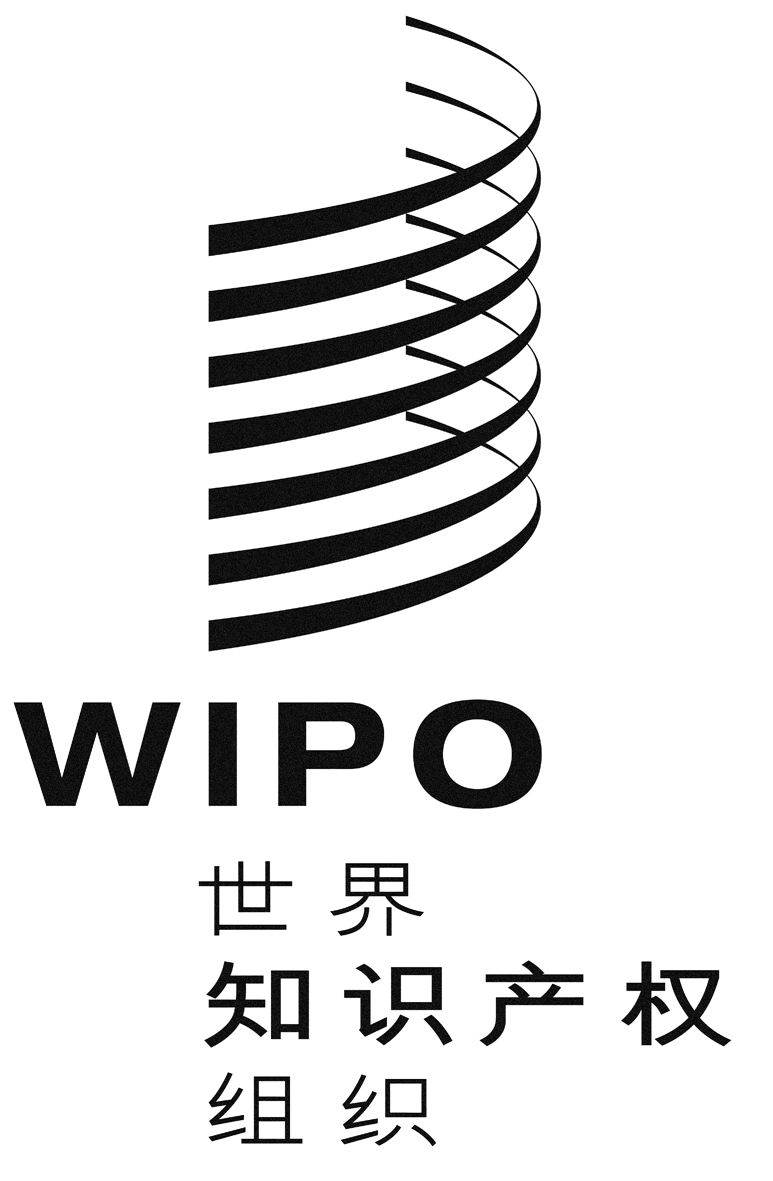 CPlt/a/16/1Plt/a/16/1Plt/a/16/1原 文：英文原 文：英文原 文：英文日 期：2017年12月14日日 期：2017年12月14日日 期：2017年12月14日